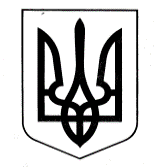 УПРАВЛІННЯ ОСВІТИСАФ’ЯНІВСЬКОЇ СІЛЬСЬКОЇ РАДИ ІЗМАЇЛЬСЬКОГО РАЙОНУ ОДЕСЬКОЇ ОБЛАСТІОЗЕРНЯНСЬКИЙ ЗАКЛАД ЗАГАЛЬНОЇ СЕРЕДНЬОЇ СВІТИ НАКАЗ№ 92/О                                                                                                27.08.2021 р.Про організацію роботи з питань пожежної безпеки в школі у 2021-2022 н. р.      Відповідно до пункту 16 частини першої статті 18 Кодексу цивільного захисту України, статті 26 Закону України «Про освіту» та пункту 3 розділу 1 Правил пожежної безпеки в Україні, затверджених наказом Міністерства внутрішніх справ України від 30 грудня 2014 року № 1417, зареєстрованих у Міністерстві юстиції України 05 березня 2015 року за № 252/26697, з метою забезпечення безпечних і нешкідливих умов навчання, праці, виховання та пожежної безпеки в навчальному закладі, покращення роботи щодо попередження виникнення пожеж та запобігання нещасним випадкам,НАКАЗУЮ:1. Всім учасникам навчально-виховного процесу:1.1. Ознайомитись з основними вимогами пожежної безпеки, викладеними в «Правилах пожежної безпеки для закладів, установ і організацій, системи освіти України», затвердженими наказом  Міністерства  освіти України  від 15.08.2016 № 974 зареєстрованого в Міністерстві юстиції України 08.09.2016 № 1229/29359  1.2. Ознайомитись з порядком дій у разі виникнення пожежі і у разі необхідності чітко його дотримуватись.  1.3. Не використовувати нагрівальні прилади відкритого типу, а також підключення масляних радіаторів через подовжувач.1.4. Не допускати збереження легкозаймистих матеріалів у непризначених для цього місцях.1.5. Заборонити паління в приміщеннях навчального закладу та на його території.                                                                                    2. Призначити відповідальною особою за протипожежний стан будівель та
приміщень школи заступника директора з адміністративно-господарчої роботи -
Бойнегрі О.І..3. Призначити відповідальними за протипожежний стан:у приміщенні майстерень - Запорожан І.О., Таран К.Т.у приміщенні спортивної зали - Гойчу Ф.П.приміщенні бібліотеки – Баліку В.П.приміщенні їдальні - Мічіняну В.С.Призначити відповідальними за дотримання протипожежного стану в навчальних
кабінетах вчителів, які закріплені за кабінетами відповідно до наказу.5. Заступнику директора з адміністративно-господарчої роботи - Бойнегрі О.І.., відповідальній за протипожежний стан у школі:5.1. Здійснювати контроль за станом протипожежного режиму.        5.2. Забезпечити всі приміщення первинними засобами пожежогасіння (згідно з нормами), контролювати їх спроможність до практичного використання.5.3. Перевірити систему електроживлення, електроустановок (ізоляцію електропроводки, штепселі, розетки, вимикачі, заземлення) і усунути несправності. 5.4. Оснастити всі електрощити, групові електрощити схемою підключення споживачів з пояснювальними написами.5.6. Контролювати заборону використання нагрівальних приладів відкритого типу, а також підключення масляних радіаторів через подовжувач.5.7. Контролювати недопущення збереження легкозаймистих матеріалів у  непризначених для цього  місцях.5.8. Перевірити стан підвалу – при необхідності вичистити його від бруду та сміття.5.9. Під час проведення ремонтних робіт контролювати дотримання основних вимог пожежної безпеки під час виконання будівельно-монтажних та вогневих робіт, викладених у «Правилах пожежної безпеки для закладів, установ і організацій, системи освіти України», затвердженими наказом  Міністерства  освіти України від 15.08 2015 № 9745.10. Забезпечити виконання приписів державної пожежної охорони.                                                                                         5.11. Забезпечити кожне приміщення інструкціями з пожежної безпеки, планом евакуації на випадок виникнення пожежі та інструкцією про порядок дії під час пожежі.5.12. Ознайомити працівників школи з інструкціями пожежної безпеки в бібліотеці, підсобних приміщеннях, з інструкцією пожежної безпеки для сторожа.5.13. Вести журнал реєстрації інструктажів з питань пожежної безпеки встановленого зразку.5.14. Посилити персональну відповідальність за проведення оглядів приміщень після закінчення  роботи та прилеглих територій у неробочий час і вихідні дні.5.15. Контролювати заборону паління в приміщеннях школи та на її території.                                                                                    5.16. Проводити по кожному з випадків пожеж службові розслідування з виданням відповідних наказів і притягненням до відповідальності винних осіб.5.17. Проводити тренування щодо дій у випадку надзвичайних ситуацій в закладі та бесіди з пожежної безпеки з учителями, учнями та технічними працівниками школи.6. Сторожам школи проводити огляди приміщень після закінчення занять та прилеглих територій у неробочий час і вихідні дні.7. Заступникам директора з навчально-виховної роботи Чудіну О.Г., Тарай В.В. та Мартинчук С.П..:7.1. Ознайомити вчителів-предметників з інструкціями пожежної безпеки у навчальних кабінетах та спортивній залі.7.2. Забезпечити наявність у кожному приміщенні школи інструкції про порядок дій на випадок пожежі.7.3. Проводити тренування з учителями школи щодо дій у випадку надзвичайних ситуацій в закладі та бесіди з пожежної безпеки. 7.4.Здійснювати контроль за своєчасним проведенням первинного, повторного, позапланових інструктажів з питань пожежної безпеки з учнями школи.7.5.Здійснювати контроль за організацією класними керівниками роз’яснювальної роботи з питань пожежної безпеки з учнями школи та їх батьками. 8. Класоводам 1-4-х класів та класним керівникам 5-11 класів:8.1. Своєчасно проводити первинний, повторний, позаплановий інструктажі з питань пожежної безпеки з учнями.8.2. Проводити тренування щодо дій у випадку надзвичайних ситуацій в закладі та бесіди з пожежної безпеки з учнями .9. Контроль за виконанням даного наказу залишаю за собою.Директор		        Оксана ТЕЛЬПІЗЗ наказом ознайомлені:         _____________ Бойнегрі О.І.                                                ______________ Чудін О.Г. ____________ Тарай В.В.____________ Мартинчук С.П.____________ Запорожан І.О.  			               _____________ Таран К.Т.				   _____________ Гойчу Ф.П.				_____________ Баліка В.П.				_____________ Мічіняну В.С.